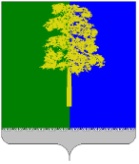 Муниципальное образование Кондинский районХанты-Мансийского автономного округа – ЮгрыАДМИНИСТРАЦИЯ КОНДИНСКОГО РАЙОНАПОСТАНОВЛЕНИЕВ целях реализации основных направлений государственной политики в области охраны труда, руководствуясь постановлением Правительства                           Ханты-Мансийского автономного округа – Югры от 06 июня 2014 года № 204-п                 «О Концепции улучшения условий и охраны труда в Ханты-Мансийском автономном округе – Югре до 2030 года», администрация Кондинского района постановляет:1. Утвердить План мероприятий по улучшению условий и охраны труда в Кондинском районе на 2024-2026 годы (далее - План), (приложение 1).2. Ответственным исполнителям Плана ежеквартально до 5 числа месяца, следующего за отчетным кварталом, представлять в комитет экономического развития администрации Кондинского района информацию о финансировании мероприятий Плана (приложение 2).3. Признать утратившими силу постановления администрации Кондинского района:от 10 февраля 2021 года № 226 «Об утверждении Плана мероприятий по улучшению условий и охраны труда в Кондинском районе на 2021-2023 годы»;от 13 мая 2022 года № 956 «О внесении изменений в постановление администрации Кондинского района от 10 февраля 2021 года № 226 «Об утверждении Плана мероприятий по улучшению условий и охраны труда в Кондинском районе на 2021-2023 годы».4. Постановление вступает в силу c 01 января 2024 года.5. Постановление разместить на официальном сайте органов местного самоуправления Кондинского района.6. Контроль за выполнением постановления возложить на заместителя главы района С.П. Кулиниченко.ст/Банк документов/Постановления 2023Приложение 1к постановлению администрации районаот 29.12.2023 № 1448План мероприятий по улучшению условий и охраны труда в Кондинском районе на 2024 - 2026 годыПриложение 2к постановлению администрации районаот 29.12.2023 № 1448Информация о финансировании мероприятий Плана мероприятийпо улучшению условий и охраны труда в Кондинском районе на 2024-2026 годыв ______________________________________________(наименование учреждения)за ___ квартал 20___ годаИсполнитель:Наименование должностиФ.И.О., телефонот 29 декабря 2023 года№ 1448пгт. МеждуреченскийО Плане мероприятий по улучшению условий и охраны труда в Кондинском районе на 2024-2026 годыГлава районаА.А.Мухин№ п/пНаименование мероприятияОтветственные исполнителиОтветственные исполнителиСрок исполненияСрок исполненияИсточники финансированияИсточники финансированияОбъем финансирования, рублейОбъем финансирования, рублейОбъем финансирования, рублейОбъем финансирования, рублейОбъем финансирования, рублей№ п/пНаименование мероприятияОтветственные исполнителиОтветственные исполнителиСрок исполненияСрок исполненияИсточники финансированияИсточники финансирования2024 год2024 год2025 год2026 годВсего12334455667891. Нормативно-правовое обеспечение улучшения условий и охраны труда1. Нормативно-правовое обеспечение улучшения условий и охраны труда1. Нормативно-правовое обеспечение улучшения условий и охраны труда1. Нормативно-правовое обеспечение улучшения условий и охраны труда1. Нормативно-правовое обеспечение улучшения условий и охраны труда1. Нормативно-правовое обеспечение улучшения условий и охраны труда1. Нормативно-правовое обеспечение улучшения условий и охраны труда1. Нормативно-правовое обеспечение улучшения условий и охраны труда1. Нормативно-правовое обеспечение улучшения условий и охраны труда1. Нормативно-правовое обеспечение улучшения условий и охраны труда1. Нормативно-правовое обеспечение улучшения условий и охраны труда1. Нормативно-правовое обеспечение улучшения условий и охраны труда1. Нормативно-правовое обеспечение улучшения условий и охраны труда1.1.Разработка муниципальных правовых актов по вопросам охраны труда, регулирования социально-трудовых отношенийКомитет экономического развития администрации Кондинского районаКомитет экономического развития администрации Кондинского районаВ течение 2024-2026 годовВ течение 2024-2026 годовбез финансированиябез финансирования-----2. Организационное обеспечение в области охраны труда2. Организационное обеспечение в области охраны труда2. Организационное обеспечение в области охраны труда2. Организационное обеспечение в области охраны труда2. Организационное обеспечение в области охраны труда2. Организационное обеспечение в области охраны труда2. Организационное обеспечение в области охраны труда2. Организационное обеспечение в области охраны труда2. Организационное обеспечение в области охраны труда2. Организационное обеспечение в области охраны труда2. Организационное обеспечение в области охраны труда2. Организационное обеспечение в области охраны труда2. Организационное обеспечение в области охраны труда2.1.Организация работы Межведомственной комиссии по охране труда при администрации Кондинского района Комитет экономического развития администрации Кондинского районаКомитет экономического развития администрации Кондинского районаВ течение 2024-2026 годов, согласно ежегодным планам работыВ течение 2024-2026 годов, согласно ежегодным планам работыбез финансированиябез финансирования-----2.2.Участие в районных, окружных, Всероссийских конкурсах по охране трудаРаботодатели, осуществляющие деятельность на территории Кондинского районаРаботодатели, осуществляющие деятельность на территории Кондинского районаВ течение 2024-2026 годовВ течение 2024-2026 годовбез финансированиябез финансирования-----2.3.Организация и проведение районных конкурсов по охране труда всего, в том числе: Комитет экономического развития администрации Кондинского районаКомитет экономического развития администрации Кондинского районаБюджет Кондинского района (субвенция)Бюджет Кондинского района (субвенция)76 844,0076 844,0076 844,0076 844,00230 532,002.3.1.Конкурс «Оказание первой помощи пострадавшим на производстве»Комитет экономического развития администрации Кондинского районаКомитет экономического развития администрации Кондинского района2024 год, 2026 год2024 год, 2026 годБюджет Кондинского района (субвенция)Бюджет Кондинского района (субвенция)35 500,0035 500,0035 500,0071 000,002.3.2.Конкурс «Лучший специалист по охране труда Кондинского района»Комитет экономического развития администрации Кондинского районаКомитет экономического развития администрации Кондинского района2025 год2025 годБюджет Кондинского района (субвенция)Бюджет Кондинского района (субвенция)35 500,0035 500,002.3.3.Конкурс детского рисунка «Безопасный труд глазами детей»Комитет экономического развития администрации Кондинского районаКомитет экономического развития администрации Кондинского районаЕжегодно, в течение 2024-2026 годовЕжегодно, в течение 2024-2026 годовБюджет Кондинского района (субвенция)Бюджет Кондинского района (субвенция)41 344,0041 344,0041 344,0041 344,00124 032,002.4.Внедрение системы управления охраной трудаРаботодатели, осуществляющие деятельность на территории Кондинского районаРаботодатели, осуществляющие деятельность на территории Кондинского районаВ течение 2024-2026 годовВ течение 2024-2026 годовбез финансированиябез финансирования-----2.5.Организация и проведение выставок по охране труда Комитет экономического развития администрации Кондинского районаКомитет экономического развития администрации Кондинского районаВ течение 2024-2026 годовВ течение 2024-2026 годовбез финансированиябез финансирования-----2.6.Участие в конференциях, семинарах, совещаниях, проводимых Департаментом труда и занятости населения Ханты-Мансийского автономного округа – ЮгрыКомитет экономического развития администрации Кондинского районаКомитет экономического развития администрации Кондинского районаСогласно плану Департамента труда и занятости населения Ханты-Мансийского автономного округа – Югры Согласно плану Департамента труда и занятости населения Ханты-Мансийского автономного округа – Югры Бюджет Кондинского района (субвенция)Бюджет Кондинского района (субвенция)32 000,0032 000,0032 000,0032 000,0096 000,002.7.Осуществление ведомственного контроля за соблюдением трудового законодательства и иных нормативных правовых актов, содержащих нормы трудового права в области охраны труда, в муниципальных учрежденияхКомитет экономического развития администрации Кондинского районаКомитет экономического развития администрации Кондинского районаВ течение 2024-2026 годов в соответствии с планом проверокВ течение 2024-2026 годов в соответствии с планом проверокбез финансированиябез финансирования-----3. Профилактика производственного травматизма и профессиональной заболеваемости3. Профилактика производственного травматизма и профессиональной заболеваемости3. Профилактика производственного травматизма и профессиональной заболеваемости3. Профилактика производственного травматизма и профессиональной заболеваемости3. Профилактика производственного травматизма и профессиональной заболеваемости3. Профилактика производственного травматизма и профессиональной заболеваемости3. Профилактика производственного травматизма и профессиональной заболеваемости3. Профилактика производственного травматизма и профессиональной заболеваемости3. Профилактика производственного травматизма и профессиональной заболеваемости3. Профилактика производственного травматизма и профессиональной заболеваемости3. Профилактика производственного травматизма и профессиональной заболеваемости3. Профилактика производственного травматизма и профессиональной заболеваемости3. Профилактика производственного травматизма и профессиональной заболеваемости3.1.Проведение обучения по охране труда, в том числе обучения безопасным методам и приемам выполнения работ, обучения по оказанию первой помощи пострадавшим, обучения по использованию (применению) средств индивидуальной защиты, и проверки знания требований охраны труда, работников в организации, оказывающих услуги по проведению обучения по охране трудаОрганы администрации Кондинского района с правами юридического лица (далее - ОМСУ) и муниципальные учреждения Кондинского районаОрганы администрации Кондинского района с правами юридического лица (далее - ОМСУ) и муниципальные учреждения Кондинского районаВ течение 2024-2026 годовВ течение 2024-2026 годовБюджет Кондинского районаБюджет Кондинского района377 370,00377 370,00377 370,00377 370,001 132 110,003.2.Приобретение стендов, тренажеров, наглядных материалов, научно-технической литературы для проведения инструктажей по охране труда, обучения безопасным приемам и методам выполнения работ, оснащение кабинетов (учебных классов) по охране труда компьютерами, теле-, видео-, аудиоаппаратурой, обучающими и тестирующими программамиОМСУ и муниципальные учреждения Кондинского районаОМСУ и муниципальные учреждения Кондинского районаВ течение 2024-2026 годовВ течение 2024-2026 годовБюджет Кондинского районаБюджет Кондинского района165 400,00165 400,00165 400,00165 400,00496 200,003.3.Проведение обучения работников, ответственных за эксплуатацию электроустановокОМСУ и муниципальные учреждения Кондинского районаОМСУ и муниципальные учреждения Кондинского районаВ течение 2024-2026 годовВ течение 2024-2026 годовБюджет Кондинского районаБюджет Кондинского района108 600,00108 600,00108 600,00108 600,00325 800,003.4.Приобретение аптечек для оказания первой помощи работникамОМСУ и муниципальные учреждения Кондинского районаОМСУ и муниципальные учреждения Кондинского районаВ течение 2024-2026 годовВ течение 2024-2026 годовБюджет Кондинского районаБюджет Кондинского района155 321,00155 321,00155 321,00155 321,00465 963,003.5.Обеспечение работников, занятых на работах с вредными или опасными условиями труда, а также на работах, производимых в особых температурных и климатических условиях или связанных с загрязнением, специальной одеждой, специальной обувью и другими средствами индивидуальной защиты, дерматологическими средствами индивидуальной защитыОМСУ и муниципальные учреждения Кондинского районаОМСУ и муниципальные учреждения Кондинского районаВ течение 2024-2026 годовВ течение 2024-2026 годовБюджет Кондинского районаБюджет Кондинского района2 549 184,662 549 184,662 549 184,662 549 184,667 647 553,983.6.Проведение обязательных предварительных и периодических медицинских осмотров (обследований)ОМСУ и муниципальные учреждения Кондинского районаОМСУ и муниципальные учреждения Кондинского районаВ течение 2024-2026 годовВ течение 2024-2026 годовБюджет Кондинского районаБюджет Кондинского района13 629 898,6813 629 898,6813 629 898,6813 629 898,6840 889 696,043.7.Проведение специальной оценки условий трудаОМСУ и муниципальные учреждения Кондинского районаОМСУ и муниципальные учреждения Кондинского районаВ течение 2024-2026 годовВ течение 2024-2026 годовБюджет Кондинского районаБюджет Кондинского района568 065,00568 065,00568 065,00568 065,001 704 195,003.8.Проведение мероприятий по внедрению системы управления профессиональными рисками на рабочих местах ОМСУ и муниципальные учреждения Кондинского районаОМСУ и муниципальные учреждения Кондинского районаВ течение 2024-2026 годовВ течение 2024-2026 годовБюджет Кондинского районаБюджет Кондинского района187 200,00187 200,00187 200,00187 200,00561 600,003.9.Организация работы по направлению на санаторно-курортное лечение работников предпенсионного и пенсионного возраста ОМСУ и муниципальные учреждения Кондинского районаОМСУ и муниципальные учреждения Кондинского районаВ течение 2024-2026 годовВ течение 2024-2026 годовБюджет Кондинского районаБюджет Кондинского района51 759,3151 759,3138 459,3151 859,31142 077,933.10.Участие в работе комиссий по расследованию несчастных случаев на производстве: групповых, тяжелых и со смертельным исходом Комитет экономического развития администрации Кондинского районаКомитет экономического развития администрации Кондинского районаВ течение 2024-2026 годовВ течение 2024-2026 годовбез финансированиябез финансирования-----3.11.Проведение разъяснительной работы с организациями, осуществляющими деятельность на территории Кондинского района, по вопросу финансирования предупредительных мер по сокращению производственного травматизма и профессиональных заболеваний работников за счет страховых взносов на обязательное социальное страхование от несчастных случаев на производстве и профессиональных заболеванийОтдел организации страхования профессиональных рисков № 4 Отделения Фонда пенсионного и социльного страхования Российской Федерации по Ханты-Мансийскому автономному округу – ЮгреОтдел организации страхования профессиональных рисков № 4 Отделения Фонда пенсионного и социльного страхования Российской Федерации по Ханты-Мансийскому автономному округу – ЮгреВ течение 2024-2026 годовВ течение 2024-2026 годовбез финансированиябез финансирования-----3.11.Проведение разъяснительной работы с организациями, осуществляющими деятельность на территории Кондинского района, по вопросу финансирования предупредительных мер по сокращению производственного травматизма и профессиональных заболеваний работников за счет страховых взносов на обязательное социальное страхование от несчастных случаев на производстве и профессиональных заболеванийкомитет экономического развития администрации Кондинского районакомитет экономического развития администрации Кондинского районаВ течение 2024-2026 годовВ течение 2024-2026 годовбез финансированиябез финансирования-----3.12.Проведение мониторинга использования работодателями средств частичного финансирования предупредительных мер по сокращению производственного травматизма и профессиональных заболеваний работников за счет страховых взносов на обязательное социальное страхование от несчастных случаев на производстве и профессиональных заболеванийОтдел организации страхования профессиональных рисков № 4 Отделения Фонда пенсионного и социльного страхования Российской Федерации по  Ханты-Мансийскому автономному округу – Югре Отдел организации страхования профессиональных рисков № 4 Отделения Фонда пенсионного и социльного страхования Российской Федерации по  Ханты-Мансийскому автономному округу – Югре В течение 2024-2026 годовВ течение 2024-2026 годовбез финансированиябез финансирования-----3.12.Проведение мониторинга использования работодателями средств частичного финансирования предупредительных мер по сокращению производственного травматизма и профессиональных заболеваний работников за счет страховых взносов на обязательное социальное страхование от несчастных случаев на производстве и профессиональных заболеванийкомитет экономического развития администрации Кондинского районакомитет экономического развития администрации Кондинского районаВ течение 2024-2026 годовВ течение 2024-2026 годовбез финансированиябез финансирования-----4. Совершенствование социального партнерства в сфере социально-трудовых отношений4. Совершенствование социального партнерства в сфере социально-трудовых отношений4. Совершенствование социального партнерства в сфере социально-трудовых отношений4. Совершенствование социального партнерства в сфере социально-трудовых отношений4. Совершенствование социального партнерства в сфере социально-трудовых отношений4. Совершенствование социального партнерства в сфере социально-трудовых отношений4. Совершенствование социального партнерства в сфере социально-трудовых отношений4. Совершенствование социального партнерства в сфере социально-трудовых отношений4. Совершенствование социального партнерства в сфере социально-трудовых отношений4. Совершенствование социального партнерства в сфере социально-трудовых отношений4. Совершенствование социального партнерства в сфере социально-трудовых отношений4. Совершенствование социального партнерства в сфере социально-трудовых отношений4. Совершенствование социального партнерства в сфере социально-трудовых отношений4.1.Организация работы муниципальной Трехсторонней комиссии по регулированию социально-трудовых отношений Кондинского районаКомитет экономического развития администрации Кондинского районаКомитет экономического развития администрации Кондинского районаВ течение 2024-2026 годов, согласно ежегодным планам работыВ течение 2024-2026 годов, согласно ежегодным планам работыбез финансированиябез финансирования-----4.2.Участие в разработке Трехстороннего соглашения между органами местного самоуправления Кондинского района, территориальным объединением работодателей Кондинского района, объединением профсоюзных организаций Кондинского районаКомитет экономического развития администрации Кондинского района;Комитет экономического развития администрации Кондинского района;2024 год2024 годбез финансированиябез финансирования-----4.2.Участие в разработке Трехстороннего соглашения между органами местного самоуправления Кондинского района, территориальным объединением работодателей Кондинского района, объединением профсоюзных организаций Кондинского районаТерриториальное объединение «Союз работодателей Кондинского района»;Территориальное объединение «Союз работодателей Кондинского района»;2024 год2024 годбез финансированиябез финансирования-----4.2.Участие в разработке Трехстороннего соглашения между органами местного самоуправления Кондинского района, территориальным объединением работодателей Кондинского района, объединением профсоюзных организаций Кондинского районаКоординационный Совет первичных профсоюзных организаций и районных организаций профсоюзов Кондинского районаКоординационный Совет первичных профсоюзных организаций и районных организаций профсоюзов Кондинского района2024 год2024 годбез финансированиябез финансирования-----4.3.Оказание методической помощи организациям Кондинского района при разработке коллективных договоровКомитет экономического развития администрации Кондинского районаКомитет экономического развития администрации Кондинского районаВ течение 2024-2026 годовВ течение 2024-2026 годовбез финансированиябез финансирования-----5. Информационно-аналитическое обеспечение управления охраной труда5. Информационно-аналитическое обеспечение управления охраной труда5. Информационно-аналитическое обеспечение управления охраной труда5. Информационно-аналитическое обеспечение управления охраной труда5. Информационно-аналитическое обеспечение управления охраной труда5. Информационно-аналитическое обеспечение управления охраной труда5. Информационно-аналитическое обеспечение управления охраной труда5. Информационно-аналитическое обеспечение управления охраной труда5. Информационно-аналитическое обеспечение управления охраной труда5. Информационно-аналитическое обеспечение управления охраной труда5. Информационно-аналитическое обеспечение управления охраной труда5. Информационно-аналитическое обеспечение управления охраной труда5. Информационно-аналитическое обеспечение управления охраной труда5.1.Проведение анализа состояния условий и охраны труда в организациях, осуществляющих деятельность на территории Кондинского районаКомитет экономического развития администрации Кондинского районаЕжегодно, I кварталЕжегодно, I кварталбез финансированиябез финансирования------5.2.Консультирование работодателей по вопросам охраны труда Комитет экономического развития администрации Кондинского районаВ течение 2024-2026 годовВ течение 2024-2026 годовбез финансированиябез финансирования------5.3.Разработка и распространение методических материалов по вопросам охраны труда среди работодателей, осуществляющих деятельность на территории Кондинского районаКомитет экономического развития администрации Кондинского районаВ течение 2024-2026 годовВ течение 2024-2026 годовбез финансированиябез финансирования------5.2.Актуализация раздела по охране труда на официальном сайте органов местного самоуправления Кондинского района              Ханты-Мансийского автономного округа – ЮгрыКомитет экономического развития администрации Кондинского районаВ течение 2024-2026 годовВ течение 2024-2026 годовбез финансированиябез финансирования------5.4.Организация и проведение семинаров, совещаний по вопросам охраны труда Комитет экономического развития администрации Кондинского районаВ течение 2024-2026 годовВ течение 2024-2026 годовбез финансированиябез финансирования------Всего на реализацию мероприятий, в том числе:Всего на реализацию мероприятий, в том числе:Всего на реализацию мероприятий, в том числе:Всего на реализацию мероприятий, в том числе:Всего на реализацию мероприятий, в том числе:Всего на реализацию мероприятий, в том числе:Всего на реализацию мероприятий, в том числе:17 901 642,6517 901 642,6517 888 342,6517 888 342,6517 901 742,6553 691 727,95из бюджета Кондинского районаиз бюджета Кондинского районаиз бюджета Кондинского районаиз бюджета Кондинского районаиз бюджета Кондинского районаиз бюджета Кондинского районаиз бюджета Кондинского района17 792 798,6517 792 798,6517 779 498,6517 779 498,6517 792 898,6553 365 195,95из бюджета Кондинского района (субвенция)из бюджета Кондинского района (субвенция)из бюджета Кондинского района (субвенция)из бюджета Кондинского района (субвенция)из бюджета Кондинского района (субвенция)из бюджета Кондинского района (субвенция)из бюджета Кондинского района (субвенция)108 844,00108 844,00108 844,00108 844,00108 844,00326 532,00№ п/п№ п/ппо плануНаименованиемероприятия___ квартал 20__ года___ квартал 20__ года№ п/п№ п/ппо плануНаименованиемероприятияплан(рублей)факт(рублей)1.3.1.Проведение обучения по охране труда, в том числе обучения безопасным методам и приемам выполнения работ, обучения по оказанию первой помощи пострадавшим, обучения по использованию (применению) средств индивидуальной защиты, и проверки знания требований охраны труда, работников в организации, оказывающих услуги по проведению обучения по охране труда2.3.2.Приобретение стендов, тренажеров, наглядных материалов, научно-технической литературы для проведения инструктажей по охране труда, обучения безопасным приемам и методам выполнения работ, оснащение кабинетов (учебных классов) по охране труда компьютерами, теле-, видео-, аудиоаппаратурой, обучающими и тестирующими программами3.3.3.Проведение обучения работников, ответственных за эксплуатацию электроустановок4.3.4.Приобретение аптечек для оказания первой помощи работникам5.3.5.Обеспечение работников, занятых на работах с вредными или опасными условиями труда, а также на работах, производимых в особых температурных и климатических условиях или связанных с загрязнением, специальной одеждой, специальной обувью и другими средствами индивидуальной защиты, дерматологическими средствами индивидуальной защиты6.3.6.Проведение обязательных предварительных и периодических медицинских осмотров (обследований)7.3.7.Проведение специальной оценки условий труда8.3.8Проведение мероприятий по внедрению системы управления профессиональными рисками на рабочих местах9.3.9Организация работы по направлению на санаторно-курортное лечение работников предпенсионного и пенсионного возрастаВсего на мероприятия по улучшению условий и охраны труда, в том числе: